KLASA: 003-01/21-03/1
UR.BROJ: 251-270-01-01-21-1Na temelju članka  40. i 41. Zakona o ustanovama (Narodne novine. br.76/93, 29/97, 47/99, 35/08 i 127/19), članka 154. Zakona o socijalnoj skrbi (Narodne novine br. 157/13, 152/14, 99/15, 52/16, 16/17, 130/17, 98/19 i 64/20, 138/20), te članaka 28. 31. i 32. Statuta Centra za odgoj i obrazovanje Dubrava Zagreb, Upravno vijeće Centra za odgoj i obrazovanje Dubrava Zagreb, temeljem Odluke donesene 15.06.2021.g. raspisuje:N A T J E Č A Jza izbor i imenovanje ravnatelja/ice
Centra za odgoj i obrazovanje Dubrava Zagreb
Uvjeti koje kandidat/kinja mora ispunjavati su:završen preddiplomski i diplomski sveučilišni studij ili integrirani preddiplomski i diplomski sveučilišni studij socijalnog rada, socijalne politike, prava, psihologije, sociologije,  socijalne pedagogije, edukacijske rehabilitacije, logopedije, pedagogije, medicinskih, humanističkih ili drugih društvenih znanosti,najmanje pet godina radnog staža u propisanom akademskom zvanju i akademskom stupnju, od toga najmanje tri godine u djelatnosti socijalne skrbi ili u drugoj društvenoj djelatnosti u propisanom akademskom zvanju i akademskom stupnju inepostojanje zapreka iz članka 213. stavka 1. Zakona o socijalnoj skrbi,hrvatsko državljanstvo.Iznimno, ako se na javni natječaj nije javio nijedan kandidat koji ispunjava uvjete iz st. 1. podst. 1. članka 154. Zakona o socijalnoj skrbi, za ravnatelja doma socijalne skrbi može biti imenovana osoba koja ima završen odgovarajući preddiplomski studij iz st. 1. podst. 1. članka 154. Zakona o socijalnoj skrbi i ispunjava uvjete iz st. 1. podst. 2. i 3. istoga članka.
Ravnatelja/icu imenuje Upravno vijeće Centra za odgoj i obrazovanje „Dubrava“ Zagreb, uz prethodnu suglasnost ministra nadležnog za poslove socijalne skrbi, na mandat od četiri godine.Osoba imenovana za ravnatelja/icu Centra sklapa s Upravnim vijećem ugovor o radu u punom radnom vremenu za mandatno razdoblje.Ista osoba može biti ponovo imenovana za ravnatelja/icu Centra.
Uz prijavu na javni natječaj kandidati trebaju priložiti dokumente u izvorniku ili ovjerenom presliku, i to:životopisdokaz o stečenoj stručnoj spremi (diploma)dokaz o radnom stažu (potvrda ili elektronski zapis s podacima iz evidencije Hrvatskog zavoda za mirovinsko osiguranje)dokaz o hrvatskom državljanstvu (domovnica, preslika osobne iskaznice ili putovnice)uvjerenje nadležnog suda da se protiv kandidata ne vodi kazneni postupak, ne starije od mjesec dana
Kandidat/kinja koji ostvaruje pravo prednosti pri zapošljavanju prema posebnim propisima, dužan/na je u prijavi na natječaj pozvati se na to pravo, odnosno uz prijavu priložiti svu propisanu dokumentaciju prema posebnom zakonu i ima prednost u odnosu na ostale kandidate samo pod jednakim uvjetima.Kandidati koji se u prijavi pozivaju na pravo prednosti pri zapošljavanju u skladu s člankom 102. Zakona o hrvatskim braniteljima iz Domovinskog rata i članovima njihovih obitelji, uz prijavu na natječaj dužni su, osim dokaza o ispunjavanju traženih uvjeta, priložiti i dokaze propisane člankom 103. st. 1. Zakona o hrvatskim braniteljima iz Domovinskog rata i članovima njihovih obitelji.Poveznica na popis dokaza za ostvarivanje prava prednosti pri zapošljavanju:  https://branitelji.gov.hr/zaposljavanje-843/843 (https://branitelji.gov.hr/User
DocsImages//MHB%20MEDVED/12%20Prosinac/Zapo%
C5%A1ljavanje//Popis%20dokaza%20za%20ostvarivanje%
20prava%20prednosti%20pri%20zapo%C5%A1ljavanju.pdf).Kandidati koji ispunjavaju opće uvjete iz ovog natječaja, a podnijeli su pravovremene i potpune prijave, biti će pozvani na usmeni razgovor. O vremenu usmenog razgovora kandidati će biti obaviješteni putem elektronske pošte i telefonski, nakon isteka roka navedenog za dostavljanje dokumentacije.Prijave na natječaj podnose se Centru za odgoj i obrazovanje Dubrava Zagreb, u roku od 8 dana od dana objave ovog natječaja, s naznakom „Javni natječaj za ravnatelja/icu Centra – ne otvarati“, preporučenom poštom ili osobno na adresu: Centar za odgoj i obrazovanje Dubrava Zagreb, Prilaz Tomislava Špoljara 2, 10000 Zagreb.Nepotpune i/ili nepravovremene prijave neće se razmatrati.Upravno vijeće Centra za odgoj i obrazovanje Dubrava Zagreb zadržava pravo ne odabrati nijednog kandidata i pravo poništenja natječaja.O rezultatima natječaja kandidati će biti pisano obaviješteni u roku od četrdeset pet (45) dana od dana isteka roka za podnošenje prijava, na adresu koju navedu u prijavi.U Zagrebu, 23.06.2021.Predsjednica Upravnog vijeća:
Ilijana Krešić Rajič, dipl.iur. 
 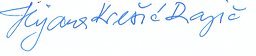 